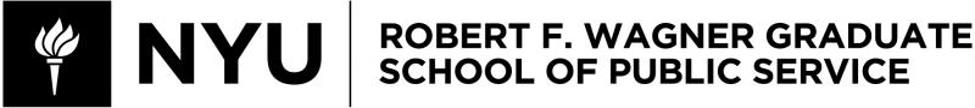 PADM-GP 4101Conflict Management & Negotiation Winter 2024Instructor InformationAdjunct Professor Allen J. Zerkin, J.D.Email: allen.zerkin@nyu.eduPhone: 917-292-4473Mailbox: Mailbox 91. Puck 3rd FloorOffice Address: Puck 3rd Floor Adjunct offices: By appointmentVirtual Office Hours: By appointmentCourse DescriptionConflict is ubiquitous. Whether one is concerned with public and non-profit management, public policy, finance, or urban planning and land use, the professional working in the various realms of the public/non-profit sector must manage and function effectively in a wide variety of conflicts.Conflict management includes handling situations in which conflict is already overt as well as those in which it is latent, such as in efforts to enter into contracts or forge partnerships or in seeking to be a change agent, whether within organizations or in the public sphere. It is essential for public, non-profit and private sector managers and agents to know how to manage conflict effectively. (Functioning in an international or intercultural context, or in a multicultural work environment, adds yet another layer of complexity that is beyond the scope of this course.)In the absence of confidence and skill in conflict management, people tend, often counterproductively, to fall back on the use of power, manipulation, deception and reticence in order to try to exercise control over potentially volatile situations. At the heart of conflict management is competence in negotiation and communication. By possessing confidence and skill in negotiating, one can engage with others more directly and constructively to manage either latent or overt conflict. Through the course’s readings, lectures and discussions and by doing and debriefing the assigned simulations, you will develop an understanding of conflict dynamics, the art and science of negotiation, the particular aspects of communication that are critical to conflict management, and the role that neutral “third parties” can play.The course will emphasize both the theoretical and the practical. Self-awareness is central to the development of negotiation and communication skills, and because you will almost certainly learn a lot about yourself in this course, you are encouraged to keep a journal that (hint) may prove useful when you write your final paper.Course Evaluation:Class participation (10%). This is for contributions made to class sessions, not just attendance. Given the hands-on experiential nature of this course, class attendance and participation in outside-of-class negotiation exercises between classes are mandatory. Non-excused absences will affect your grade.Performance in the “Sally Swansong” role-play (10%). Your grade for the exercise will reflect how well you advance your side’s interests and how well you demonstrate competence by applying the best practices discussed in the course.Written essays (80%). There are two written essays. The first (30% of your course grade) concerns an organizational conflict management scenario and will be due as an email attachment by Sunday, January 21. The second (50% of your course grade) will focus on “lessons learned” from preparing for and participating in the final team negotiation exercise at the last class. The second essay will be due as an email attachment on or before Monday, January 29. Extensions are available upon request for either essay. Both essays are fully described at the end of the syllabus, along with the evaluation criteria for them. (NOTE: Though content is paramount, grammar, punctuation, spelling, clarity and precision, and professional presentation all matter. Papers that are poorly written or full of mistakes will not be eligible for a grade in the A-/A range and may even be returned for rewriting, with an automatic grade reduction. You are graduate students, so there is no excuse! For guidance about grammar, punctuation, and style, consult a resource such as Strunk & White’s classic The Elements of Style or the Wagner School’s writing center.AssignmentsAssigned readings are listed under the class session for which they are to be read. PLEASE NOTE THAT THERE IS A NEGOTIATION EXERCISE TO BE DONE OUTSIDE OF CLASS BETWEEN SESSIONS 1-2, 2-3 and 3-4. PLAN AHEAD SO YOU WILL HAVE MORE THAN ONE APPROPRIATE BLOCK OF TIME AVAILABLE FOR EACH EXERCISE SO AS TO ENSURE YOUCAN FIND A CONVENIENT TIME WITH YOUR COUNTERPART. The approximate amount of time required for each exercise is noted in the assignments. The exercises are most valuable when done face-to-face (including remotely, via Zoom, Skype or whatever) with someone you don’t know well and haven’t worked with on a prior exercise. I will assign you a counterpart for each exercise beforehand.The final simulation, about which you will be writing your final essay, is a team exercise, so it will involve at least four people. To facilitate scheduling it, I recommend doing the exercise right after class on January 20, so please do not make plans for the remainder of that afternoon. Let me know if this is a problem for you so w can make other arrangements.ReadingsOne book, available at the Professional Bookstore, widely available elsewhere, and also available electronically through the NYU Library at no cost.Stone, Patton & Heen, Difficult Conversations; NY, NY: Viking Press, 2010Articles posted on the course site. Most are required. Those that are not are noted as being “optional”. (From time to time, a student complains that some of the articles are “outdated”.This is akin to complaining about reading Milton, Donne and Shakespeare in an English literature class. Many of the assigned articles are classics and haven’t been superseded. Others, though perhaps not classics, succinctly fill a specific niche in the syllabus. Rest assured that I am always on the lookout for new articles, and there are often some deletions and additions.)Academic IntegrityAcademic integrity is a vital component of Wagner and NYU. All students enrolled in this class are required to read and abide by Wagner’s Academic Code. All Wagner students have already read and signed the Wagner Academic Oath. Plagiarism of any form will not be tolerated and students in this class are expected to report violations to me. If any student in this class is unsure about what is expected of you and how to abide by the academic code, you should consult with me.Detailed Course OverviewSession 1: Wednesday, January 3 - 5:30-9:10pmTopics: Conflict Management and Conflict Dynamics – Part One Principles of Negotiation – Part OnePre-class assignments:Simulation exerciseRubber Vines - See the course Brightspace site for the general information and the instructions for the specific role to which you will have been assigned.Read the material and be prepared to play your role after being paired with someone playing the opposite role.Survey instrumentFill out Shell’s Negotiation Style Survey; but don’t score it yet.Readings:Developing one’s competence through observationDeikman, The Observing Self, pp. 92-95; Boston, MA: Beacon Press, 1982Conflict managementBolton, Excerpts from “Conflict Prevention and Control,” People Skills: How to Assert Yourself, Listen to Others, and Resolve Conflicts, pp. 206-10 (top); New York, NY: Simon & Schuster, 1979Ury, Brett and Goldberg, Chapter 1, "Three Approaches to Resolving Disputes", Getting Disputes Resolved: Designing Systems to Cut the Costs of Conflict ; San Francisco, CA: Jossey-Bass, 1988Kahneman and Renshon, “Why Hawks Win,” Foreign Policy, Jan-Feb 2007Brooks, D., “People Are More Generous Than You May Think,” Op-Ed, New York Times, August 31, 2023 https://www.google.com/url?sa=t&rct=j&q=&esrc=s&source=web&cd=&ved=2ahUKEwj V6erV8_OBAxWZE1kFHYObC6oQFnoECA8QAQ&url=https%3A%2F%2Fwww.nytime s.com%2F2023%2F08%2F31%2Fopinion%2Fhuman-nature-good-bad- generous.html&usg=AOvVaw0rw_3rloXKfrdU5gu5ythW&opi=89978449Stone, Patton & Heen, Difficult Conversations, pp.3-19; NY, NY: Viking Press, 1999Session 2: Tuesday, January 9 - 5:30-9:10pmTopics:Communication in Conflict ManagementConflict Management and Conflict Dynamics – Part Two Principles of Negotiation – Part TwoCase study, to be discussed in classReich, ed., “Audrey Simmons and the FAA,” Public Management in a Democratic Society, Englewood Cliffs, NJ: Prentice-Hall, 1990Think about how you, if you were Audrey Simmons, might deal with the challenge she faces when community representatives demand the cancellation of the upcoming awards ceremony.Simulation assignment for session 2:Do the Development Negotiation in the Project Review Process negotiation outside class. (See Brightspace for general information and the confidential information for the role to which you have been assigned.) Note that this case is “score-able” - no other issues can be introduced; no options can be considered other than those provided; the values of various options are defined and mustn’t be changed because of your personal views. This is obviously artificial and limits creativity, but a “score-able” case allows us to compare outcomes and explore what generated the differences in outcomes. So, work within the parameters you are given – don’t add any issues, stick to the specified options and “points”– even though it’s artificial.When you finish, discuss the following questions with your counterpart and come to class prepared to share insights:What moves led to impasses?What moves got you past the impasses?What moves yielded breakthroughs?What moves produced an agreement?Additional assignments for session 2:Fill out (if you didn’t already) and score the Negotiation Style Scoresheet.Email professor Zerkin with your personal growth goals regarding conflict management.Readings:Conflict and communicationLeary, K., Pillemer, J., and M. Wheeler, “Negotiating with Emotion,” Harvard Business Review, Jan.-Feb. 2013Stone, Patton & Heen, Difficult Conversations, especially pp. 3-19 (if not already read for session 1), 39-43, 60, 68-70, 76-80, 91-92, 96-104, 106-108, 112, 122-124, 147-179, 183, 190, 193-194, 201-204, 209-210, 217-234 (note that the example at pp. 76-80 could be considered dated insofar as the authors say that Miguel's behavior “may or may not be blameworthy” when it is presumably wrong for him to continue to express romantic interest when Sydney does not return it; but in a situation where, as has happened in this example, Sydney has allowed the situation to persist, what is described may well be a useful way to respond); New York, NY: Viking Press, 1999Himmelstein, J. & G. Friedman, Center for Understanding in Conflict blog excerpt, February 2014Schindler & Lapid, excerpts, The Great Turning; Santa Fe, NM: Bear & Co., 1989NegotiationLax & Sebenius, "Interests: The Measure of Negotiation," Negotiation Journal, 2:1, 1986Craver, “The Inherent Tension Between Value Creation and Value Claiming During Bargaining Interactions,” Cardozo Journal of Conflict Resolution, Vol. 12:1, 2010Session 3: Saturday, January 13 - 11:00am-2:40pmTopics:Principles of Negotiation – Part ThreeConflict Management and Conflict Dynamics – Part Three Competing Theories of NegotiationSimulation assignment:Do Maxwell House negotiation outside class. Allow 45-60 minutes. (See the materials on the course site for the role to which you will have been assigned. You will find an initial confidential memo and also optional additional materials that allow you to imagine adjourning the initial negotiation meeting and having one or even two “follow-up meetings”). Before your initial negotiation meeting, only read the first confidential memo for your role. If you and your counterpart decide at that initial meeting to imagine that you wll “go home” and think about what had been said, without yet reaching an agreement, then you would each read your second confidential memo and, as if time had passed, begin the second meeting. If you choose to, you can repeat that process and have a third meeting as well, for which you would each read your third confidential memo. Note that this case is NOT “scoreable”, which means that you can be creative.Discussion assignment:Be prepared to discuss the explicit and implicit debates, e.g., about power, in the nine readings assigned in the syllabus under “Competing theories of negotiation”, below. You may be called on to summarize the authors’ respective views, and you will need to have thought about the readings, not just read them.Readings:Competing theories of negotiationWhite, "Essay Review: The Pros and Cons of Getting to YES", Journal of Legal Education, 1982McCarthy, "The Role of Power and Principle in Getting to YES”, Negotiation Journal, January 1985Meltsner & Schrag, "Negotiating Tactics for Legal Services Lawyers," in Goldberg et al, eds, Dispute Resolution: Negotiation, Mediation & Other Processes, pp. 18-23; Boston, MA: Little, Brown, 1992. (This selection is offered not because I endorse its recommendations but because it represents some of the received wisdom that is “out there” and needs to be understood.)Fisher, Ury & Patton, Getting to Yes, 3rd ed., Chapter 7, “What If They Won’t Play?”; New York, NY: Penguin Books, 2011Ibid., Chapter 8, “What If They Use Dirty Tricks?”PON staff, “Beyond Walking Away: Facing a Hardball Strategy Head-on,” Program on Negotiation, Harvard Law School, November 4, 2021Lax & Sebenius, excerpt from The Manager as Negotiator; New York, NY: Free Press, 1986, reproduced in Goldberg, Sander & Rogers, op. cit., pp. 62-65Murray, "Understanding Competing Theories of Negotiation," Negotiation Journal, April 1986Negotiation Theory and PracticeShonk, K., “The Anchoring Bias in Negotiation: Get Ahead with a ‘Range Offer’,” Program on Negotiation, Harvard Law School, April 16, 2018PON staff, “How Much Does Personality in Negotiation Matter?,” Program on Negotiation, Harvard Law School, April 22, 2021PON staff, “Are Introverts at a Disadvantage in Negotiation?”, Program on Negotiation, Harvard Law School, December 29, 2020Voss, B., “7 Negotiation Techniques for Introverts”, The Black Swan Group, Dec. 24, 2018Rackham, ‘The Behavior of Successful Negotiators,” pp. 169-181, Lewicki et al, Negotiation: Readings, Exercises, and Cases; New York, NY: The McGraw-Hill Companies, Inc., 2003Perkins, "Negotiations: Are Two Heads Better Than One?" Harvard Business Review, Nov-Dec 93, pp. 13-14Hevesi, “James Berg, 65, Landlords’ Peacemaker,” New York Times, Nov. 24, 2009Your first written essay is due by email sometime on Sunday, January 21. See the instructions below.Session 4: Saturday, January 20 - 11:00am-2:40pm and 3:00-5:00pmTopics:Principles of Negotiation – Part FourNegotiating in the Face of Bias: A Video Case Study of a Promotion/Salary Negotiation Implications of the Course for Policy and Decision MakingFinal negotiation exerciseWritten assignment:The first of your written essays is due by email on January 21. See the instructions at the end of the syllabus.Case studyRead the “Caitlin’s Challenge” handout as background for the video case study we’ll be looking at in class. In preparkation for our discussion, be sure to read the assigned material, below, about Gender and Negotiation and Race and Negotiation.Simulation assignment #1:Do the Sally Swansong negotiation outside of class (allow at least 60 minutes and have a calculator with you, just in case you need it). Assuming you reach an agreement, you and your counterpart will together write up the agreement, indicating which role each of you played. You must submit it to me prior to session 4. Your performance will be graded on the basis of both (1) how well you, individually, did for your client compared to how others in the class did representing that same client, and (2) how well you utilized negotiation best practices, as indicated by the nature of the agreement. If you think that my understanding of your personal performance won’t be clear from the agreement itself, you may (but aren’t obligated to) write me an individual (NOT joint) memo telling me what you were trying to accomplish or what “best practices” you sought to employ, even though the final agreement may not reflect them, and/or explaining why the negotiation ended up as it did despite your efforts. If you don’t reach an agreement, each of you should submit such a memo.Simulation assignment #2:The final team negotiation will be conducted after the last class. Each team should plan on having a minimum two-hour preparation meeting to consider the case material (to be assigned) and strategy. Your experience of preparing as a team and negotiation with another team, and the lessons you learn from that, should be one aspect of your final paper (see “Essay 2” below). Since there will be at least four people involved, it would facilitate the scheduling of the final negotiation to plan to do it right after class on January 20. This assumes that youcan hold your team preparation meeting before the 20th. If you can’t, then plan on using the time after class on the 20th for the preparation meeting. In any case, please do not make plans for that afternoon.The following materials, to be found in the Resources of the course site, may be helpful during your preparation:A good summary of matters to consider during preparation:Lewicki R.J., D.M. Saunders and B. Barry, “Getting Ready to Implement the Strategy: The Planning Process,” pp. 113-131 in Negotiation, Fifth Edition; New York, NY: McGraw-Hill/Irwin, 2006A set of detailed forms to use for preparation:Fisher, R. and D. Ertel, Getting Ready to Negotiate, pp. 6, 173, 11, 14-16, Appendix B forms; New York, NY, Penguin Books, 1995A review of key concepts:Shonk, K., “Top 10 Negotiation Skills You Must Learn to Succeed,” Program on Negotiation at Harvard Law School, May 1, 2018Dealing with anxietyPON Staff, “Anxiety is the most commonly experienced emotion before a negotiation, so what can you do about it when making a deal?” Program on Negotiation at Harvard Law School, May 18, 2021ReadingsGender and NegotiationGrant, A., “How Women's 'Weak Language' Is a Source of Strength", Opinion, New York Times, July 31, 2023, “https://www.google.com/url?sa=t&rct=j&q=&esrc=s&source=web&cd=&ved=2ahUKEwi Pt6Cl8POBAxXVVDUKHd9GAJQQFnoECBAQAQ&url=https%3A%2F%2Fwww.nytime s.com%2F2023%2F07%2F31%2Fopinion%2Fwomen-language- work.html&usg=AOvVaw0HOjMqUdiZkQd1WtWD6Shd&opi=89978449”Craver, “The Impact of Gender on Negotiation Performance,” Cardozo Journal of Conflict Resolution, Vol. 14:339, 2013Coleman & Weaver, “Women and Negotiation: Tips from the Field”, Dispute Resolution Magazine, Spring 2012Greig, “Propensity to Negotiate and Career Advancement,” Negotiation Journal; Oct. 2008Wong, K., “A Woman’s Guide to Salary Negotiation,” New York Times, 2019PON staff, “Are Salary Negotiation Skills Different for Men and Women?” Program on Negotiation, Harvard Law School, November 4, 2021Cooper, Sarah, “7 Non-threatening Email Strategies for Women,” Cooper ReviewRecommended for further reading on the subject of dealing with gender bias issues in organizational life: Kolb, D. & J. Porter, Negotiating At Work: Turn Small Wins into Big Gains, San Francisco, CA: Jossey-Bass, 2015Race and NegotiationCraver, “Race and Negotiation Performance,” Dispute Resolution Magazine, Fall 2001,p. 22Hernandez, Avery, Volpone, & Kaiser, “Bargaining While Black: The Role of Race in Salary Negotiations.” Journal of Applied Psychology, Advance online publication. http://dx.doi.org/10.1037/apl0000363Counteracting biasPON staff, “Counteracting Negotiation Biases Like Race and Gender in the Workplace”, Program on Negotiation, Harvard Law School, November 19, 2020Gaunt, D., “What is the Black Swan “Accusation Audit”™?, The Black Swan Group, August 24, 2020 (excerpted by A. Zerkin)OPTIONAL - Implications of conflict studies for policy- and decision-makingCarpenter & Kennedy, "Understanding Public Disputes: The Spiral of Unmanaged Conflict," Chapter 1 in Managing Public Disputes: A Practical Guide to Handling Conflict and Reaching Agreements; San Francisco, CA: Jossey-Bass, 1988Kristof, N., “They Overcame Mutual Loathing, and Saved a Town,” Op-Ed., April 11, 2021, New York Times Sunday Review https://www.nytimes.com/2021/04/10/opinion/sunday/loggers-environmentalists- oregon.htmlShonk, “In ‘Chinatown’ Conflict Resolution, the Dust Clears,” Conflict Resolution. February 10, 2015, Program on Negotiation, Harvard Law SchoolPON staff, “The Pros and Cons of Back-Channel Negotiations”, Program on Negotiation at Harvard Law School, December 1, 2020Yates, "Strategies and Tactics for Conflict Management," Chapter 6, The Politics of Management; San Francisco, CA: Jossey-Bass, 1985.Final Essays: Due as indicated below, or as arranged directly with Prof. Zerkin.Both final essays should be submitted in Word (not a PDF file, so that edits and comments can be made easily), and should be double-spaced, with indented paragraphs (so that no extra lines are needed between paragraphs) and 1” margins, using 10-point Times New Roman or similar font. The maximum number of pages for each essay does NOT count any cover page (optional) and the bibliography (mandatory).Essay 1, due anytime Sunday, January 21:Maximum two (2) pages (not counting the script – see below).Describe how you would prepare for the conversation alluded to in the Karen Hannen case study to be found on the NYU Brightspace course site. Identify your objectives for the conversation (bullet points), and describe the approach you would take in this situation, and explain why. Consider the variety of ways the conversation might go and what you might do and say at the critical junctures you can foresee.Attach a short script that you would use at the beginning of the conversation to set the tone and frame the rest of the conversation. Use and cite course readings and materials and class discussions as resources to support your choices. See “Evaluation” below to be sure you understand the criteria for the essay.Essay 2, due Monday, January 29Maximum three (3) pages. Identify the most important “lessons learned” from preparing for and participating in the final negotiation exercise. You are encouraged to use the exercise to the fullest as a learning experience by finding time to ask your teammate(s) – and even your counterparts – for feedback about what you did well and what you could improve upon. For each “lesson learned”:Briefly discuss what yielded the lesson, whether it’s from what happened in the preparation process, the negotiation, the debriefing and/or seeing other groups’ results; andIdentify which course readings and/or class discussions have something to say about dealing with the kind of situation or problem for which the “lesson learned” seems to you to be helpful. Briefly discuss what guidance those readings or class discussions provide, and whether or not you actually remembered to use that guidance. (How well you did in the negotiation isn’t what is being evaluated. The point is to show, using the resources of the course, that you see why what you/others did either worked or didn’t, and in the latter case to suggest what could have been done that might have worked better.) Note that the “lessons learned” can include any observations you might have made that what happened in the exercise contradicted or raised questions about the usefulness of the guidance contained in the readings and class discussions, i.e., it’s alright to disagree with an author or with me, but be sure to back up your argument with a solid understanding of the course materials or other source material.Evaluation: Guidelines for your essaysEvaluation of both essays will be primarily based on (a) the quality of your insights and (b) your ability to demonstrate that you have studied the course readings (whether or not we have discussed them in class!) and have reflected on the course PowerPoint and class discussions and see the relevance of the readings and discussions to what you did (or think you should have done) during the preparation for and conduct of the final negotiation exercise. Failure to utilize readings of obvious relevance will have a seriously negative impact on your grade, so cite and quote course readings and explain their relevance so it is clear that you understand them. Putthe citation source in parentheses in the text (author and page number, and, if there is more than one reading by that author in the syllabus, provide the title as well).Though content is paramount, grammar, punctuation, spelling, clarity and precision, and professional presentation all matter. Papers that are poorly written or full of mistakes will not be eligible for a grade in the A-/A range and may even be returned for rewriting, with an automatic grade reduction. You are graduate students, so there is no excuse! For guidance about grammar, punctuation, and style, consult a resource such as Strunk & White’s classic The Elements of Style- I am not insisting on any particular format or convention, only that you are following a reputable source and are being consistent - or avail yourself of the Wagner School’s writing center.Henry and Lucy Moses Center for Students with Disabilities at NYUAcademic accommodations are available for students with disabilities. Please visit the Moses Center for Students with Disabilities (CSD) website and click on the Reasonable Accommodations and How to Register tab or call or email CSD at (212-998-4980 or mosescsd@nyu.edu) for information. Students who are requesting academic accommodations are strongly advised to reach out to the Moses Center as early as possible in the semester for assistance.NYU’s Calendar Policy on Religious HolidaysNYU’s Calendar Policy on Religious Holidays states that members of any religious group may, without penalty, absent themselves from classes when required in compliance with their religious obligations. Please notify me in advance of religious holidays that might coincide with exams to schedule mutually acceptable alternatives.